Introduction The Climate Action Pledge challenges all organisations based in Northern Ireland to commit to addressing the climate crisis. The Pledge and associated Business Action on Climate campaign is led by Business in the Community Northern Ireland (BITCNI), in partnership with CBI, IoD, NI Chamber and FSB. To ensure a liveable future and to limit the increase in global temperatures to 1.5°C, businesses must play their part and work to urgently reduce their greenhouse gas (GHG) emissions. By signing the Climate Action Pledge, and by setting and striving to achieve ambitious GHG reduction targets, Northern Ireland organisations can demonstrate their commitment and willingness to collaborate to address this critical issue.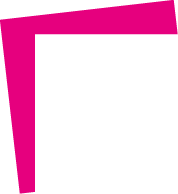 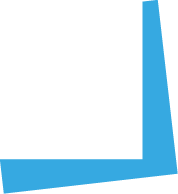 The TargetBy signing the Pledge, signatory organisations commit to reduce their absolute scope 1 and scope 2 greenhouse gas emissions by either 30% or 50% by 2030; and to work towards measuring and reporting their scope 3 GHG emissions. The chosen base year must be 2015 or after. The CommitmentFrom the outset, organisations must commit to working to achieve one of the two targets outlined above.Signatories must also commit to:  Measure and report on scope 1 and scope 2 GHG emissions annually using a template provided by BITCNIDefine and implement a strategy that outlines how the organisation plans to reduce its GHG emissions and to meet the target before 2030 Formally review progress towards the target on an annual basis (eg at a Board or dedicated climate committee meeting)Communication and public accountability are key success factors for this Pledge to succeed. By signing the Climate Action Pledge, an organisation also agrees to the following:Allow its name and logo to be published on the campaign webpage www.bitcni.org.uk/climateHave its reported scope 1, scope 2 and scope 3 GHG emissions verified, analysed, and published in an aggregated form with all other Pledge signatories in an annual report.The ProcessThis Pledge document should be read and signed by your organisation’s Chief Executive or Managing Director. A scanned, wet signed, or digitally signed copy of the document should then be emailed to environment@bitcni.org.uk. You must also register your organisation and report your data annually on the Pledge Reporting Platform. For instructions and link to register, please use our How to Guide. Upon receipt of the signed copy, BITCNI will send you a Pledge communications pack to help you raise awareness of your commitment. The pack contains a printable version of the Climate Action Pledge; digital images and copy for you to use on your website and social channels; a recognition mark to be used on your website and email signatures; and a template press release to amend and share with your stakeholders and communications contacts.Organisations can choose to include a witness from an environmental NGO or a youth activist group that will co-sign the Climate Action Pledge. BITCNI is happy to suggest a co-signatory, or you may wish to choose your own. We recommend that this eNGO/youth activist representative be present at any formal annual review meetings.  Please complete the Climate Action Pledge document on the following page and return a signed copy to environment@bitcni.org.uk. You must also register your organisation and report your data annually on the Pledge Reporting Platform. For instructions and link to register, please use our How to Guide.Our commitment We want to collaborate with organisations across NI taking action on the climate crisisBy taking the Climate Action Pledge, we commit to: Reduce our scope 1 and 2 emissions in line with the target outlined belowMeasure and work towards reducing our scope 3 emissionsReport our company-wide GHG emissions on an annual basis to Business in the Community Northern Ireland via the Pledge Reporting Platform, acknowledging that this data will be publicly reported in an aggregate formWe acknowledge that our commitment will be recognised at www.bitcni.org.uk/climate. XSignatureChief Executive OfficerPlease return this Pledge document with a high quality PNG or Jpeg of your Chief Executive's signature, which will be added to a printable document to be displayed at your premises. This will ensure that the printed version of your Pledge is of a high quality.XPlaceXWitness Signature (if applicable)XDateCompany information Company information Organisation name (Please use correct spelling, capitalisation and punctuation to be used in external communications)Website URLSocial media links LinkedIn: Facebook: Twitter: Type of organisationNumber of employeesPrimary contact information: Name/Job Title/Email addressFull name and title of MD or CEO (Please use correct spelling as this will be used in external communications)Our target 
Please check one box
Our target 
Please check one box
Our target 
Please check one box
We commit to reduce absolute scope 1 and scope 2 GHG emissions by 30% by 2030 from the base year defined below, and to measure and reduce our scope 3 emissions.We commit to reduce absolute scope 1 and scope 2 GHG emissions by 30% by 2030 from the base year defined below, and to measure and reduce our scope 3 emissions.We commit to reduce absolute scope 1 and scope 2 GHG emissions by 50% by 2030 from the base year defined below, and to measure and reduce our scope 3 emissions.We commit to reduce absolute scope 1 and scope 2 GHG emissions by 50% by 2030 from the base year defined below, and to measure and reduce our scope 3 emissions.Chosen base year (2015 onwards)GHG Emissions profile (scope 1 & scope 2)Scope 1 emissions in base year (t eCO2) Primary operations and activities that account for emissions in scope 1 Scope 2 emissions in base year (t eCO2) Primary operations and activities that account for emissions in scope 2 Optional: Scope 3 emissions in base year (t eCO2) Optional: Operations and activities accounted to calculate scope 3 emissions Co-signatory (optional) 
Please check boxes if applicable
Co-signatory (optional) 
Please check boxes if applicable
Co-signatory (optional) 
Please check boxes if applicable
We choose to include a witness from an environmental NGO or a youth activist groupWe choose to include a witness from an environmental NGO or a youth activist groupName of the witness organisation 